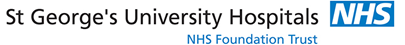 Inpatient Pain Team Referral Form Before referring please ensure the following:Patient is on regular analgesics including PRN and they have received them. Patient has the relevant pain assessment tool in place and any analgesia given has been evaluated for effectiveness. Please email form to acute.painservice@stgeorges.nhs.uk upon completion.Date of referral ___________________            Anticipated Date of Discharge ____________________Please note: If an urgent referral is required please contact the Inpatient Pain Team on Bleep 6477 Mon-Fri 08:30-16:30. Out of hours please contact On Call Anaesthetist on Bleep 6111.Inpatient Pain Service Guidelines can be found on the Intranet.If you require advice for patient currently under the care of the Palliative Care Team please contact that Team for symptom control advice. Patient Name      Hospital Number                                                                       D.O.B      /        /Patient Name      Hospital Number                                                                       D.O.B      /        /Ward SpecialityReferrer Name/TitleContact number/BleepLead Speciality aware of referral made (Please delete as appropriate)                YES/NO                                  ICU- Please note referrals will only be accepted if Consultant is aware and happy for our input.Lead Speciality aware of referral made (Please delete as appropriate)                YES/NO                                  ICU- Please note referrals will only be accepted if Consultant is aware and happy for our input.Reason for Referral to Pain TeamIs patient known to a chronic pain clinic? (Please delete as appropriate)          YES/NO Reason for Referral to Pain TeamIs patient known to a chronic pain clinic? (Please delete as appropriate)          YES/NO Reason for admission including any recent Surgical/Medical interventionsReason for admission including any recent Surgical/Medical interventionsPast Medical History and Drug allergiesPast Medical History and Drug allergiesRelevant Drug History prior to admission(Dose, frequency, regular and PRN)Relevant Drug History prior to admission(Dose, frequency, regular and PRN)Current Analgesia(Dose, frequency, regular and PRN total dose in past 24hrs)Current Analgesia(Dose, frequency, regular and PRN total dose in past 24hrs)Pain ScorePain ScoreLocation of Pain and description Location of Pain and description 